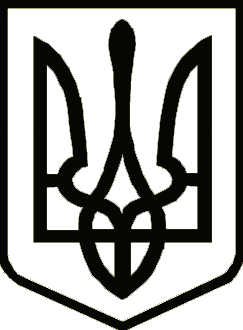 Україна	                  СРІБНЯНСЬКА СЕЛИЩНА РАДАРОЗПОРЯДЖЕННЯПро внесення змін до розпорядження селищного голови від 06.03.2019 №36 «Про комісію з питань роботи із службовою інформацією в Срібнянській селищній раді»В зв’язку з кадровими змінами, що відбулись у селищній раді, керуючись ст.59 Закону України «Про  місцеве самоврядування в Україні», зобов’язую:Внести зміни до розпорядження селищного голови від 06.03.2019 №36 «Про комісію з питань роботи із службовою інформацією в Срібнянській селищній раді», а саме викласти додаток 1 в новій редакції (додається).Контроль за виконанням даного розпорядження покласти на керуючого справами (секретаря) виконавчого комітету Ірину ГЛЮЗО.Селищний голова						      Олена ПАНЧЕНКО                                                                           Додаток                                                                           до розпорядження Срібнянського                                                                            селищного голови                                                                            04 травня 2023 р. №68СКЛАДкомісії з питань роботи із службовою інформацієюв Срібнянській селищній радіІрина ГЛЮЗО 	керуючий справами (секретар) виконавчого комітету, голова комісії;Ніна ЛУК'ЯНОВА 		начальник загального відділу, секретар комісіїЧлени комісії:  Юлія ІВАНІЧЕНКО				начальник юридичного відділу;Ірина МАРТИНЮК				секретар ради;Оксана МАРЧЕНКО	головний спеціаліст загального відділу  Керуючий справами (секретар)виконавчого комітету						               Ірина ГЛЮЗО                                                                                                                 04 травня 2023 року    смт Срібне			      № 68